Student Council 25 Jan 2018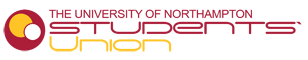 AGM ratification of minutes of previous AGM - Yesreceiving the report of the Trustees on the Union’s activities since the previous AGM - Yesreceiving the accounts of the Union for the previous financial year - Yesappointment of the auditors - Yesapproving the list of affiliations of the Union - Yesopen questions to the Trustees by the Members